Queen’s College Student ConferenceQueen’s College, Georgetown, GuyanaFebruary 16 and 17, 2017Theme: Empowering and Inspiring Youth for the FutureThe Youth Development Fund of the Queen's College of Guyana Alumni Association (NY) Inc. (QCAANY) is delighted to announce its third student conference, scheduled for February 16 and 17, 2017 at Queen’s College, Georgetown, Guyana.  With the theme of Empowering and Inspiring Youth for the Future, this year’s conference will reach 200 students from Queen’s College and six other secondary schools.  The conference will be comprised of two sessions of concurrent workshops, team projects, a career fair, and sports.  Alumni volunteers and a few friends from Guyana and the diaspora will lead the various conference elements.
The seeds that will be planted within attendees during this action-packed conference will contribute to their leadership development, career development, and post-secondary education success.  Attendees will also be positioned to contribute to the further development of Guyana.  One of our 2015 conference presenters received this email in January 2017 from a student:“You might not remember me but I'm PT one of your pupils who you taught at the workshop in Queen’s College. I'm writing exams this year for CXC and so far everything you have taught helped me allot and I've done extremely well in my end of terms exams for Maths and I.T..so, I  thank you a great lot and look forward to seeing you in the future.”We need your support so that we can continue to positively impact the lives of students like PT.  Please use the attached form to pledge a generous sponsorship.  Remember that QCAANY is a 501(c)3, US tax-exempt organization.  Therefore, US donors will enjoy a tax deduction on their sponsorships.  Sponsorship commitments are due on or before January 31, 2017.  We look forward to your support!Karen WhartonPresident, QCAANY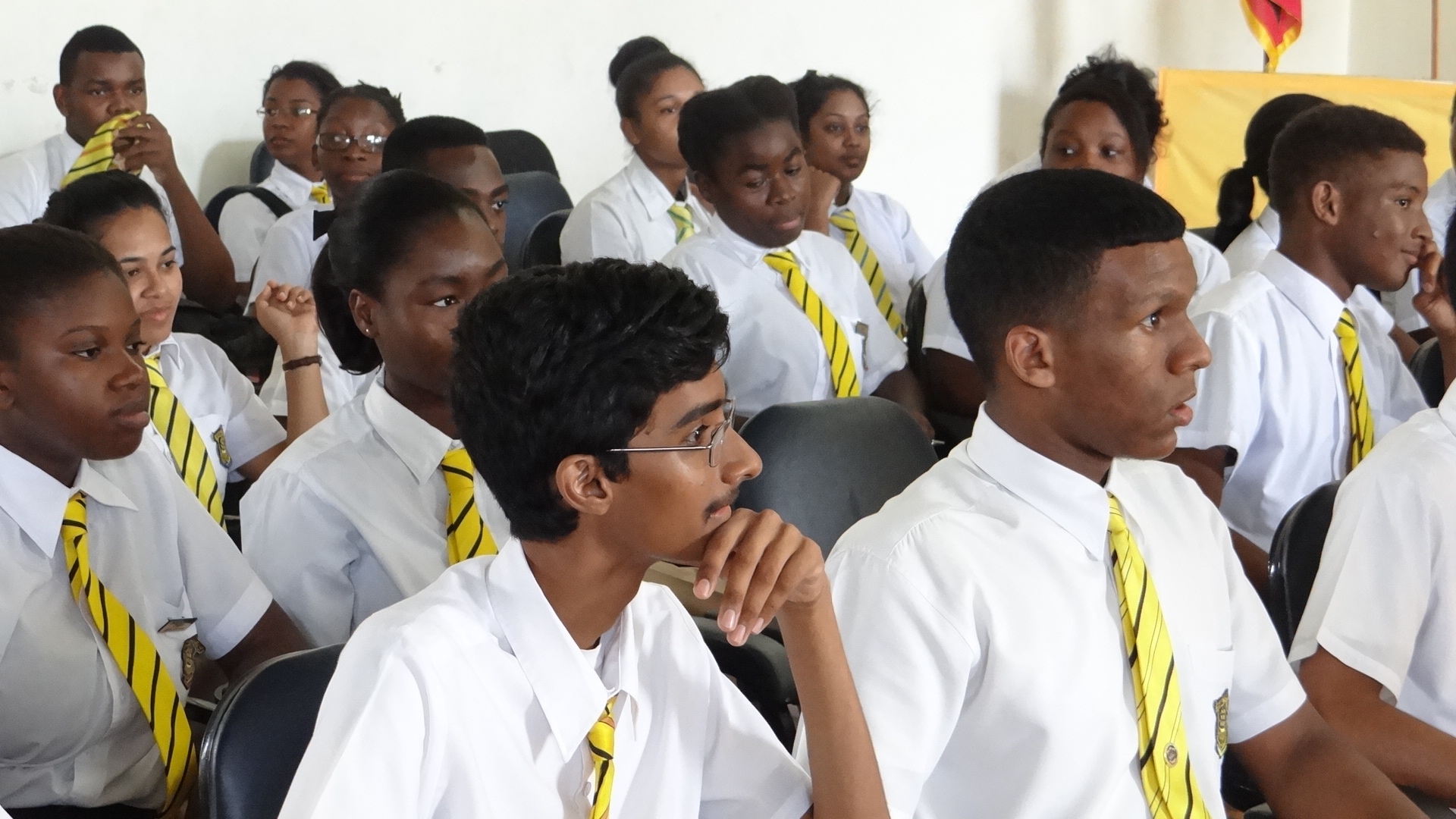 Queen’s College Student ConferenceFebruary 16 and 17, 2017SPONSORSHIP FORMName:								Company Name:					Address:														Phone:							Email:								Preferred Sponsorship Level/Contribution:									     (All sponsorships, regardless of size, are welcomed)Date we should expect to receive your funds: 								We will gladly accept your sponsorship funds by check (payable to QCAANY) or online at npo.justgive.org/qcaanyPlease return form/check to QCAANY, c/o Karen Wharton, President at studentsconf@qcguyanaalumny.org /3709 Avenue M, Brooklyn, NY 11234  Karen can be reached at 917.821.1828 with questionsDeadline for Sponsorship Commitments: January 31, 2017Sponsorship OpportunitiesGold										$2,500US/$150,000GYPremium Full Page Ad in Conference Book (back or inside covers)Opportunity to Greet the Audience at the Opening or Luncheon Plenary SessionName and Logo on Signage at EventLogo and Business Website Link on QCAANY Website for One YearLogo and Business Website Link on Conference WebsiteFaceBook AcknowledgmentSilver										$1,000US/$100,000GYFull Page Ad in Conference BookName and Logo on Signage at EventLogo and Business Website Link on Conference WebsiteFaceBook AcknowledgmentBronze									    $500US/$50,000GYHalf Page Ad in Conference BookLogo and Business Website Link on Conference WebsiteFaceBook Acknowledgment